Sexual Misconduct: Sexual Harassment, Sexual Assault, Stalking, & Relationship ViolenceResources and Referral Options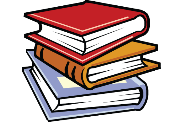 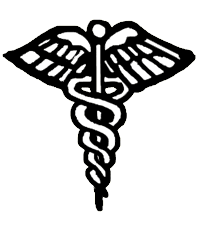 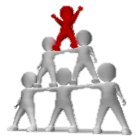 Medical AssistanceStudents can go to Palmetto Health Richland for medical services.A Sexual Assault Exam is available at Palmetto Health Richland Hospital. The exam is conducted by a Sexual Assault Nurse Examiner (SANE) who is a Registered Nurse with advanced training and certification in conducting sexual assault exams. There will be no charge for the evidence collection process. A police report is not required to receive medical assistance. Advocacy, Support Services, Housing, & Academic AccommodationsCounseling Services is a confidential source that provides individual counseling, referrals, crisis intervention, and consultation.Pathways to Healing is a confidential source that provides a 24-hour hotline, advocacy, and counseling.The Title IX Coordinator investigates and ensures Title IX Compliance and implementation of College policies and procedures. He/She can assist you with academic and housing accommodations, community resources, and referrals. Medical AssistanceStudents can go to Palmetto Health Richland for medical services.A Sexual Assault Exam is available at Palmetto Health Richland Hospital. The exam is conducted by a Sexual Assault Nurse Examiner (SANE) who is a Registered Nurse with advanced training and certification in conducting sexual assault exams. There will be no charge for the evidence collection process. A police report is not required to receive medical assistance. Emergency ServicesThe Columbia College Police Department provides 24-hour emergency services.Students can also call 911 for 24-hour emergency services from the Columbia Police Department.